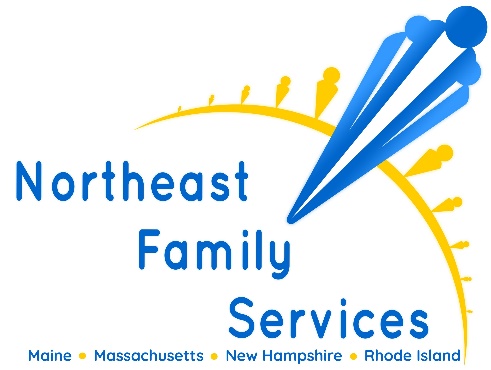 HBTS: $14.00-$17.00 per hourPASS: $11.00-$13.75 per hourNortheast Family Services provides individualized treatment through evidence-based services to children with autism and other related disorders. Our goal is to provide treatment that result in measurable and visible improvements in quality of life of the children and families we serve. Northeast Family Services provides endless opportunities for the children we serve and to their families. NFS is seeking enthusiastic, dedicated, child-oriented individuals who are comfortable performing assigned duties within a families’ home. If this is you then apply for our Direct Service Provider position!The responsibilities of a direct support worker consist of the following:Working directly with individuals from ages 3-21 with special needs.Implementing behavior plans and programs developed by the clinical supervisorOngoing communication with parents/caregiversWork on independence in the home and out in the communityCollect daily dataOngoing communication with the clinical coordinatorRequirements:At least 19 years of age with a high school diplomaHave a clear driving record with valid registration and car insuranceClear DCYF and BCI clearance checkHave a minimum of two years of experience working with children with special needs OR have an associated degree OR be currently enrolled in relevant undergraduate work preferredMust be able to read, write and speak EnglishExperience preferred but willing to train the right candidate. Please send cover letter and resume for consideration. This is an afterschool and evening position.Job Type: Part-timeSalary: $11.00 to $17.00 /hour